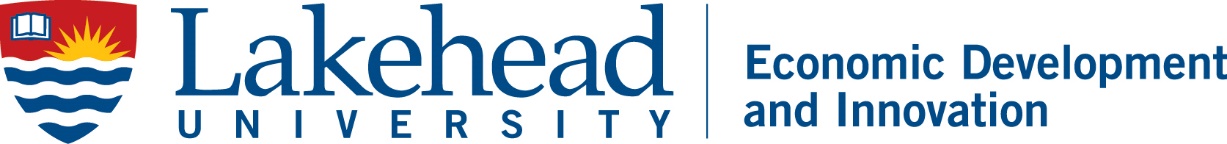 
Lakehead University Innovation Awards 
Nomination FormNOTE:  If there is more than one nominee, please complete the nominee information below for each individual being nominated and indicate which of the nominees will act as the primary contact.Once you have completed the entire form, print and have all nominees and nominators sign and date.  Please email (kafettes@lakeheadu.ca) or fax (1-807-766-7178) the completed form. Scanned signatures are acceptable. 
Once nominations have been received, the Economic Development and Innovation office (EDI) will contact the nominee and provide a detailed application form for completion, with the evaluation criteria. Nominations submissions due  Friday, February 14, 2020 We, the undersigned nominators, hereby nominate the Nominee for the:	Lakehead University Innovation Award	Lakehead University Student Innovation Award.Nominee:Nominee’s SignatureI, the above-named nominee, hereby certify that I have read, understood and accepted the Innovation Awards Description and Eligibility Criteria. 
Signature: ________________________________________________	Date: _____________________Nominator:Any member of the University community (including faculty, staff, students, Lakehead volunteers, and research, industry or community partners) may nominate an individual for the awards. Nominator’s SignatureI, the above-mentioned nominator, hereby certify that I have read and understood the Innovation Awards Description and Eligibility Criteria. Signature: ________________________________________________Date: _____________________Salutation (Mr. Mrs. Ms. Dr.)SurnameFirst Name Nominee Mailing Address 
(Street, City, Province, Postal)Email AddressTelephone NumberHas the nominee ever been nominated in the past for a Lakehead University Innovation Award or Lakehead University Student Innovation Award?   	Yes               Year: ________________	NoHow did you learn of the Lakehead University Innovation Awards?What is the status of the nominee? 
(check all that apply)	current employee	former student		Graduation year:  ________	current student	graduate student	undergraduate studentSalutation (Mr. Mrs. Ms. Dr.)SurnameFirst Name Company Name (if applicable) Nominee Mailing Address (Street, City, Province, Postal)Email AddressTelephone NumberAre you a Lakehead University Alumni? 
If so, what graduating year? 	Yes               Year: ________________	No